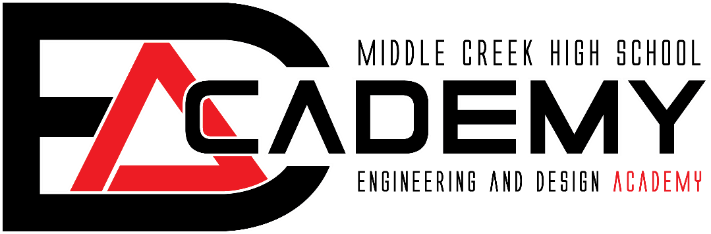 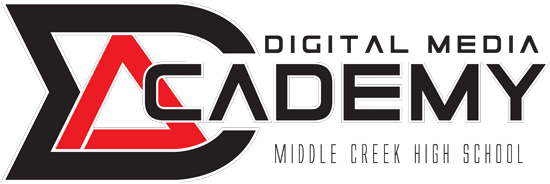 WCPSSSchool to CareerStudent Internship Workbook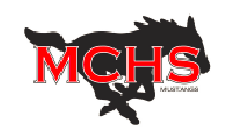 Middle Creek High School123 Middle Creek Park AvenueApex, NC 27529(919) 773-3864Dear Digital Media Internship Student,Enclosed you will find important information that will be helpful to you in your internship.  Please read the material and utilize the suggestions to make the most of your internship experience.  Much of the material must be turned in as part of the internship credit you will receive.We require you to keep a journal of your internship experience; this will be a journal or online blog you maintain.  At the completion of 5 - 10 hours, you will complete a journal or blog entry for your portfolio.  In addition, you are required to give a final presentation at the end of the internship.  The employer, school representatives, parents and others may be present during your presentation.  This will be the time to share what you have learned and also thank the people you have worked with during the internship.  Your journal will be a key element in preparing your presentation.  You will use your journal or blog entries to recall information and experiences you might have otherwise overlooked if they had not been written down.  You will prepare a PowerPoint presentation for the internship presentation.  Completion of the internship, the journals, required forms, evaluations, and participation in the presentation will secure the internship credit (1 elective credit).The positive impression you make will be helpful to you in the future when you are seeking a reference or a permanent position.  Recognize that through your job performance you are also creating an impression for the entire school.  We hope this experience will ensure that your employer will warmly receive future interns.  Your internship will give you a chance to demonstrate your competence and initiative; we hope you will use it as an opportunity to learn and grow.  Recognize that through your job performance you are representing (Middle Creek High School).  We hope this experience will ensure that your employer will warmly receive future interns.Sincerely,Mrs. IngramCareer Academy CoordinatorInternship Overview An internship is an experience in which a high school student learns by taking on a responsible role as a worker in a company or organization and then reflects on what happened while in the workplace.  The Internship Program is a supplement to formal classroom instruction.  Its intent is to significantly add to the vitality of the instructional program and to impact the courses that a student has taken or will take.  Internships are for juniors and seniors and must be at least 135 hours.  Students will earn a credit (1) for the internship. Internship Requirements:Pre-InternshipAttend Internship Orientation with parents and Internship Coordinator **(Transportation, scheduling, counselor approval, expectations, and possible placements – must be off campus)Complete internship applicationComplete Code of ConductComplete Internship AgreementDuring the InternshipComplete workplace orientationComplete learning objectives Track and complete  a minimum of 135 contact hours  Complete at least 10 journal entriesComplete two (2) of the four (4) enhanced internship lessons (honors credit)Maintain communication with your Internship CoordinatorInternship Coordinator will complete a minimum of two site visits  **Post-InternshipComplete electronic summary of experience(PowerPoint presentation, Prezi, Animoto, Video)Participate in final presentationComplete student evaluationCompleted internship supervisor’s evaluationComplete thank you cardsInternship Coordinator will award final creditInternship Scheduling: Internships are a CTE class and correspond with the school calendar.  Interested students should work with the Internship Coordinator and their Counselor to begin the application process at least one semester before they are interested in interning.  Credit and grades are assigned after the student completes all requirements and submits all work to the Internship Coordinator.  Hours can be earned over the summer prior to the school year.  Credit is awarded only if the Internship Coordinator is available to oversee this experience.  **Internship Coordinator:  Career Academy Coordinator, Career Development Coordinator or Teacher of RecordPREREQUISITES FOR AN INTERNSHIPExcellent attendance and punctuality during your junior year – no more than five absences per termSatisfactory performance on the preliminary practice interview conducted at the school by School Staff or business representative if applicableSubmission of an acceptable résumé as requested by host site.Availability for a minimum of 135 hours either full time in the summer or part time in the junior/senior yearDeclare academic or honors internship credit before starting internship. Personal possession of requisite documents (social security card, green card, working papers, etc.)Proper business attire and careful grooming for all interviewsOn time for internship interview, meetings, etc. (Failure to follow through or keep appointments will result in removal from internship pool)Attendance at the Internship Orientation meetingAny problem related to placement must be 	brought to the immediate attention of the Internship CoordinatorAbide by any regulations, practices, and procedures of the Wake County Public School System and the Wake County Public School System Internship Program.Ability to provide own transportationI have read the above and understand that these criteria must be met before I will be eligible for an internship placement through (Middle Creek High School).  I understand that ultimately it is my responsibility to secure the internship; however I may seek assistance from the Career Academy Coordinator.  Student Name (printed)										_______	Signature										Date			Witnessed by (Parent Signature)							__________________________Traits of a Successful WorkerResponsibleWork hard for excellence, even if a task is unpleasant.Pay attention to detail.Work toward high standards of attendance, punctuality, and attitude.ConfidentBelieve in your own self-worth, skills, and abilities.Be aware of how your emotions, behavior, and attitude can affect others.Take responsibility for your actions.SociableBe friendly, sensitive, and polite to others.Be interested in what other say to you.Be flexible so you can interact with people from different backgrounds.Self-ManagingKnow your own abilities, skills, and knowledge.Set realistic personal goals and be self-motivated to achieve them.Use others’ criticism and feedback to improve yourself.Honest/EthicalKnow your community’s and organization’s code of ethics.Know how behavior that violates these codes hurts individuals and the organization.Be committed to ethical behavior in the workplace.What do Employers Expect of Me as an Intern?Employers expect me to:Come to work on time, notify employer when you cannot make it to work (i.e., illness, car trouble)Make smart decisions and follow directionsConcentrate on my work and care about the quality of my work.Read, write, and calculate well.Recognize problems and find solutions, research independently and ask for assistance.Finish a job when I’m supposed to without sacrificing quality.Be honest, dependable, cooperative, take the lead, work hard and have a positive attitude.Communicate well and get along with other people, especially customers.Dress properly and practice good grooming.Maintain internal company confidentiality and keep the best interest of the business in mind.WCPSS School to Career Internship ProgramSTUDENT INTERN CODE OF CONDUCTI will be punctual and conscientious in the fulfillment of my commitment and duties.I will accept supervision graciously.I will conduct myself in a dignified, courteous, and considerate manner.I will take any problems, criticisms, or suggestions to my supervisor.I will follow all company policies and procedures (dress code, safety, training, etc.).I will always knock on closed doors.I will not discuss or ask about the amount of money employees earn.I will not chew gum or eat food while working.I will not take friends to the worksite.I will not solicit the organization or employees for donations, fundraisers, etc.I will always notify my supervisor if I am not able to report for work.I will work only when and where assigned.I will refrain from loud talking and inappropriate laughing.I will not use company phones or email for personal use.I will not use my cell phone for personal use while on the job, including texting.I will not surf the Internet, use personal email, or play games while on the job.I will keep company information confidential unless directed otherwise.Interns follow the same code of conduct as other members of the team. I further understand that all business information is confidential and any dissemination of this information could lead to legal prosecution. Always remember that you are representing WCPSS to the public.Intern signature 										DateIntern name - printedGUIDELINES FOR INTERVIEWSPractice interviews are recommended and will be held at school prior to internship interviews if at all possible.  Evaluations will be given directly to student if a practice interview is given.The Internship Coordinator will provide job leads when possible.  However, the interview and the secured internship are the ultimate responsibility of the student.Students can see the Internship Coordinator about potential positions.  Student resumes will be sent to the internship provider.  The provider determines who to interview based on resumes.The internship provider's contact information will be provided to selected students.  It is the student's responsibility to contact the organization and schedule the interview.Potential Interview QuestionsTell me something about yourself.What do you think are your personal and academic strengths in school?  Other areas?Weaknesses in school?  Other areas? (Explain how you are working to improve)What would you consider to be the highlight(s) of your life thus far?What hours are you available for the internship?What part of (insert specific course) do you enjoy the most?Why are you interested in this position?If you were working in an organization and a client came to you expressing unhappiness with a service she/he received, how would you handle the situation?If your internship supervisor asked you to make copies, file, or fax letters to a client, would you have any problem performing these tasks?If you are scheduled to start work at 9:00 am and you arrive at 9:03 am, are you late?What would you do if you find that after two weeks your internship is not what you had expected and you are very unhappy?WCPSS School to Career Internship ProgramInternship Supervisor:  Guidelines for Beginning InternshipThe student intern should complete the three learning objectives prior to meeting with the supervisor.The student should begin the internship by discussing with you the learning objectives and the intern’s responsibilities.  The expectation is that the two of you will review these and adjust them to the needs of the internship provider.  Efforts have been made to match the student’s learning objectives with the internship provider.  However, the needs of the provider will supersede the original expectations of the student so long as they are related to the school system’s goals of the student’s internship experience.Intern  										 School Year 			Intern’s industry-related Learning Objectives:1)														________________________________________________________________________________________________2)																													______3)															__________________________________________________________________________________________Intern’s Responsibilities:  We have discussed the intern’s three Learning Objectives and have listed the intern’s responsibilities with those objectives considered.Internship provider  						  Supervisor 									  OrganizationIntern 									           Date 					Internship Coordinator_________________________________________ Date__________________________WCPSS School to Career Internship ProgramINTERNSHIP AGREEMENTStudent Name: 													Organization: 														Supervisor Name & Title: 												Supervisor Email: 													Organization Address, City, Zip: 											Organization phone #: 							 FAX #: 				Internship start date: 			 Number of weeks: 		 # Hours per week 				Internship end date: 			Rate of pay (if applicable): _____________per__________________Frequency payment:__________________The Student Intern agrees to:Undertake activities that provide a comprehensive view of the organization and that focuses on the roles, responsibilities, and functions of the organization sponsor.Declare academic or honors internship credit before beginning the internship. Communicate desired learning objectives to the Internship Supervisor.Consult with the Internship Coordinator bi weekly or as assigned by the Internship Coordinator.Be regular in attendance and on time to assigned internship and notify the Internship Coordinator and internship supervisor should accident or illness occur.Conform to the regulations of the organization (dress, conduct, etc.)Understand that dropping the internship will result in a withdrawal/failure to complete the internship.Understand the Internship Coordinator and the organization must give permission to terminate the internship.Complete all WCPSS internship credit requirements.Abide by any regulations, practices, and procedures of the Wake County Public School System and the Wake County Public School System Internship Program.The Internship Coordinator agrees to:Review the student intern’s learning objectives and internship responsibilities.Monitor the student performance during the internship.Maintain contact with the internship supervisor.Conduct a site visit and schedule meetings as needed with the student to advise the student intern on appropriate behavior, performance standards, and academic information (minimum of 2 times).Assess the student intern using the WCPSS internship rubric.The Parents/Guardian agrees to:Provide transportation for the student to and from the internship location.Encourage the student to complete all requirements of the internship program.Provide automobile, health and accident insurance for the student.Report any concerns regarding internship to the Internship Coordinator.The Internship Supervisor agrees to:Provide a challenging learning situation for the student intern.Assist the student intern with project ideas.Assign a mentor to work with the student intern and evaluate all work products.Confer with student intern to provide feedback on strengths and areas to be improved.Verify student’s hours.Notify the Internship Coordinator if the student intern is not attending the internship promptly and regularly.Student Intern Signature 	date         		         Parent/Guardian Signature	dateInternship Coordinator                                  date	Internship Supervisor Signature 	dateWCPSS School to Career Internship ProgramINTERNSHIP JOURNALThe internship journal provides an opportunity for you to write about your learning experience.  There are several ways that you can use your journal to examine your internship experience.  Some of its uses are to examine new knowledge and skills, to discover what you feel as a result of experiences in your internship, and to reflect on your own learning.  In your journal you can reflect on successes or problems, as well as anxieties or other feelings you have about your internship.  You many record your responses to difficulties that come up during the course of your internship.  In addition, you may record your personal reactions to teachers, internship coordinators, supervisors or co-workers or groups you take part in.  You may use the journal to record any problems you are having that interfere with your learning experience.Directions:  You will begin your journal at the start of your internship.  The journal will be used to help determine your final grade (25%).   You must complete one journal entry every 5 – 10 hours of work with one final entry for a total of 10 entries. An assignment sheet with deadlines will be given to you. I recommend online/digital journals. The journal format should be followed with emphasis on the reflection.  Please follow these guidelines in your journal entries below:Only use first namesDo not include any personal information such as email addresses, phone numbers, addresses, etc.Follow all school guidelinesFollow any guidelines provided by your  supervisorRequired Journal Entries:Define the purpose of the business/organization – what they do, structure, who are their customers, etc.  What is your job description – what will you be doing, who will you work with, where do you fit in, etc.? Describe the work atmosphere.  How are decisions made, is it cooperative or competitive, what is the dress code and work ethic of the organization?How has your classroom experiences prepared you for the internship?  What do you wish you had learned prior to the internship?  How is the internship meeting or not meeting your expectations/objectives and why?  Do you have control of this?  Explain.What do you feel is your main contribution to your internship site? What have you done at your internship that makes you proud? Why?How have your duties changed since you first started?  Have you been given more responsibility?How has this experience affected or changed your career/college plans? What have you learned about yourself and what you want in a career? What major problems or frustrations have you experienced or observed in your work?  How did you handle it?Write a final reflection of the entire internship experience.EXAMPLE OF A JOURNAL ENTRY 
Post #5 Date(s):  7/19/15 - 7/22/15  / Hours: 45 hours
Activities:  Edit and Crop Videos, Work on Intranet
Technical Information:  VideoPad, Adobe Dreamweaver CS4, Canon Video Camera
Reflection:   As The Hamner Institutes continually is expanding their partnerships and relationships with other companies, one major connection is with China. This week, the majority of my time was devoted to cropping and editing videos of speakers from China and The Hamner at important events. Even though most of the videos were in another language, it was interesting to see the presentations. To edit the videos, I used software called VideoPad, which was rather easy to pick up and learn. The only frustrating part about the program is how long it takes to make the video into a movie and how long it takes to upload a video file. Other than those two issues, VideoPad is great editing software to use!

When I wasn't working on editing China presentation videos, I would work on the intranet. In all, I have 13 pages to make, with many subpages under each! It's been hard to get people to meet with me about their webpages, but it’s coming along! So far, I have completed 3 of the intranet sites and have 10 pages left to finish before I leave! Fortunately, it doesn't take me that long to make a site; typically, I only need one day to complete one of the 13 webpages.

I believe my main contribution to The Hamner is tying up loose ends to projects that need to be completed. For example, many of the posters that I have worked on are now completed and ready to be printed. Also, working on these videos from the China presentations probably wouldn't have been done quickly if I hadn't taken on the project! Overall, I'm here to learn and experience what work life is like and have learned so many new skills along the way! Honors Level EnhancementStudents wishing to obtain honors level internship credit must complete two (2) of the four (4) enhancement lessons.  Lessons include, career interviews, career brochure, organizational chart, and policy manual. Lesson 1: Career InterviewsLearning Objectives:To acquire career skills and investigate fields of interest related to the intern’s career and college goalsTo link the internship experience to the skills and attributes needed to enter and succeed in the world of work and college.Essential questions:What skills and experiences are needed to be successful in work and college?What do the jobs that the intern is investigating entail?Lesson Plan: Three Career Interviews:    Interview three people matching the following descriptions.One must be your mentor (or assigned supervisor) face-to-face interview.One other person at your site that is in the related career area.Outside interview- It cannot be someone you do not know or that works at the same place you are interning. Go outside your comfort zone!! Check with me if you have questions about this.Interview the three people. This is your interview; ask questions you want to know.  Questions below are only suggested questions.  What is your college major? (If they attended college).Where did you attend college?What are a few basic skills you need for your job? What college courses would be helpful for me to take?What are some related careers if I don’t get a job in this field right away? What is the most rewarding part of your career? What is the most challenging part of your career?What type of personal characteristics has made you success at your career?How long have you been working in this career field? How long have you worked at this current location?Would you recommend this career to a young person today?  Why?  Why not?What advice would you give me if I choose to go into this career? Other questions you would like to ask…….this is your interview.Include the interviewees name, where they work, and their work position on the heading of the paper.Final Product: Three interviews: Questions with their answersSummary: A page comparing and contrasting the jobs explores. Rubric: Career Interviews ReportHonors Level Enhancement (continued)Lesson 2: Career BrochuresLearning Objectives:To heighten student understanding of potential career opportunities and depicts a clear connection between the classroom and the workplace. To link the internship experience to the skills and attributes needed to enter and succeed in the world of work and college. To research careersEssential questions:What skills and abilities are needed for each career cluster?What is the relationship between a level of education and the career options within a cluster?Lesson Plan: Career Brochure    Create a two-sided, tri-fold, and computer generated brochure with information on both sides and on all three panels.  The brochure must include the following career information:Internship Career TitleEducation RequirementsSalary RangeJob OutlookPersonal CharacteristicsAny more career information you care to addInclude pictures or graphicsRubric: Career BrochureHonors Level Enhancement (continued)Lesson 3: Organizational chartLearning Objectives:To investigate the organizational structure in a workplace.To give each student a realistic perspective of work and work expectationsEssential questions:What is the structure of an organization and the relationships and relative ranks of its parts and positions/jobs?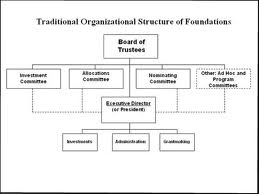 Lesson Plan: Organizational Chart    Design an organizational chart of your internship site. “An organizational chart is a diagram that shows the structure of an organization and the relationships and relative ranks of its parts and positions/jobs”.  The charts must be computer generated. There are templates on Microsoft Word under “New”, “templates”, on left side.  Organizational charts must be DETAILED, not 3 or 4 positions unless that is the case.Write a page reflection on how important teamwork is to this chart.Rubric: Organizational ChartHonors Level Enhancement (continued)Lesson 4: Policy Manual ProjectLearning Objectives:To acquire soft skills and investigate fields of interest related to the intern’s career and college goalsTo give each student a realistic perspective of work and work expectationsEssential questions:What skills and behaviors are needed to be successful in the workplace?What is professionalism?Lesson Plan: Policy Manual project    Questions from Employee Training Guide/Policy Manual: Ask your mentor for a copy (access) to the company’s employee/policy manual (sometimes the manual is on-line). Answer the following questions below.  If the site does not have a written manual, you will have to interview your mentor to find out the answers.  You may include the manual or pages from the manual.  Questions must be answered in complete sentences.  (You are answering these as employees, not students.) Does your site have a written policy manual?  Do the employees have to keep some type of Time Card?  Electronically or on paper. Do employees have to log in/out in and for meals?What is the sites employees’ attendance policy/procedure? Briefly explain. Is there a social media policy? If so, what is it?What is the dress code for your internship site?Give me a few reasons an employee can be punished, put on probation, or dismissed.  Please specify which action above that you are explaining. What is the personal cell phone use policy/rule at your site?What is the internship sites smoking policy?What is the sites drug policy?Final product: Questions with answers in complete sentences.Evaluation of the manual: Write a paragraph summarizing the strengths and weaknesses of the manual.Rubric: Policy ManualWCPSS School to Career Internship ProgramINTERNSHIP TIMESHEETStudents are required to track their internship hours by date/time.  A copy of the completed time sheet must be turned in to the Internship Coordinator at the end of the internship. Make copies of this form as necessary.  Please have the Internship Supervisor sign it upon completion of the internship to verify the total hours worked.Internship Supervisor Signature	DateStudent Internship Signature	DateWCPSS School to Career Internship ProgramINTERNSHIP SITE VISIT CHECKLISTStudent Intern 													Internship Location 													Internship Site Visit Date & Time 											The student intern must provide any specific driving/parking directions to the Internship Coordinator.The student is responsible for coordinating the date and time of the site visit with the Internship Coordinator and Internship Supervisor.The site visit should occur at approximately half way through the internship.The goals of the site visit include:Accountability/verification of student work and hoursOpen communication between the Internship Coordinator, Student Intern, and Internship SupervisorStudent intern will perform and/or describe their internship responsibilities and communicate how they align with the intern’s learning objectivesInternship Supervisor may provide feedback on the intern’s work thus farRemind the student and inform the supervisor of the upcoming internship presentationDetermine any follow-up if necessaryWCPSS School to Career Internship Programstudent Internship evaluationThe following questions are designed to help you summarize the internship experience.  You may draw from your journal entries.  Please answer these questions at the conclusion of your internship. Instructions: The following list describes features of an internship experience.  Please describe your particular experience by circling the appropriate number from 1 to 5. Comments:What have you learned or what areas have furthered your development as a result of your internship?  Evaluate your experiences and check the appropriate response for each question. WCPSS School to Career Internship ProgramORGANIZATION SUPERVISOR INTERN EVALUATIONIntern’s name: 													Number of hours worked: 			 Organization:								Supervisor Name & Title: 												Brief description of intern’s experiences:																																																			Note to sponsor:  This form was developed to help the Internship Coordinator assign the student’s academic credit.  It is suggested that you share this evaluation with the student intern before sending to the Internship Coordinator.  We realize that not all categories listed below may be applicable to this particular internship.  Please check only those items you feel comfortable evaluating.  Thank you for your assistance and cooperation.Please evaluate overall performance:Circle one:	10	9	8	7	6	5	4	3	2	1		Excellent 	 Above Average 		Average		Below AverageWhat are the student’s major professional assets and strengths?What are the student’s major professional development needs?Did the student have adequate organizational/management skills?  If not, please elaborate.Do you know of any other organizations that may be interested in supporting School-To-Career programs such as internships and work-based learning?Comments:Supervisor’s Signature								Date				Will you or your organization be interested in sponsoring future interns? 			If you are not the contact person, who is? 										Please check one box below:     Please share this evaluation with the intern.     Please do not share this evaluation with the intern.Please fax this form (both sides) to the attention of Mrs. Ingram at (919) 773-3880 or mail it to:Middle Creek High SchoolAttn: Career Academy Internship Coordinator123 Middle Creek Park Ave.Apex, NC  27539If comfortable, you may give the completed form to your intern to turn in to the internship coordinator.WCPSS School to Career Internship ProgramELECTRONIC SUMMARYAs part of the final exit project, student interns must put together an electronic summary of their experience.  Students can use PowerPoint, Prezi, Animoto or some type of video presentation.  Parents, teachers and internship supervisors are welcome to attend the presentation.  The Presentation must include the following:Picture of student on the job and student’s namePicture of facility and the name of the organizationDescription of the organization and what the organization doesWhat you gain from this experience Picture of supervisor and/or others who were influential in the experienceList of duties, responsibilities, and specific skills required which could be organized as “As a day in the life of …at work”Relationship of internship experience to student’s classes at school (in other words, what did the student discover while working that relates to what he/she learned from classes-technical or soft skills)Include examples of work if possibleHow the internship affects future plans after high schoolMinimum of 7 slidesOther suggested topics can include:Include examples of your experience such as:What was the best thing that happened to you during the internship?What did you find to be challenging?What influence, if any did your supervisor or co-workers have on your plans for the future?Summarize overall experience Be creative 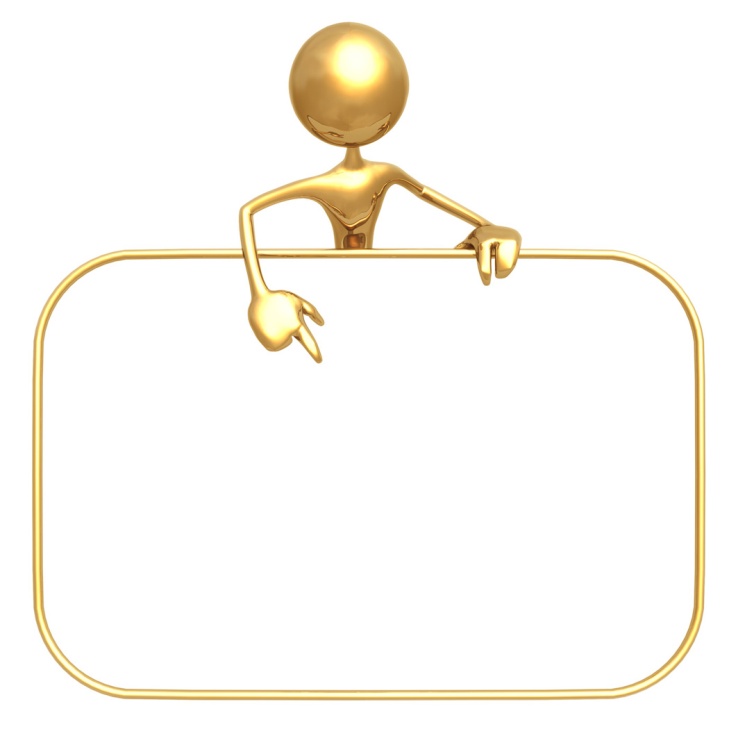 Internship RUBRIC					NAME:______________________________Final Exit Project Requirements Each student must complete a final presentation in lieu of a final exam.   GRADING RUBRIC – Note: turning items in late will count against your grade.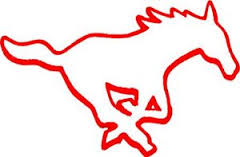 Student Name:___________________________                    Middle Creek High School Academy     Date: ___________________________________                    Evaluation Rubric for the Internship ExperienceExemplary 5 pointsSolid 4 pointsDeveloping 2-3 pointsNeeds Attention 0-1 pointsInterviewsInterviews go above and beyond the usual questions. Information is used effectively.Good topic Interviews and information integration is evident. Some interviews were done or incompleteLittle to no Interviews are evident.Comprehension of Subject MatterAll content is accurate and complete and communicates a complete understanding of the topic.Most of the content is accurate and shows mastery of the topic. Content shows some flaws and omissions and illustrates only partial knowledge of the topic.Much of the content is inaccurate and confusing and communicates very little understanding of the topic. Content Organization/ FlowContent is clearly organized, with a logical flow of connected ideas and effective transitions.Content is organized, and most ideas are well connected with effective transitions. Ideas are sound, but the content is not well organized and needs more effective transitions. Content is extremely disorganized. The transitions between ideas are unclear or 
nonexistent.Exemplary 5 pointsSolid 4 pointsDeveloping 2-3 pointsNeeds Attention 0-1 pointsVisual DesignAssignment is highly attractive, well designed, and professionally laid out. Appropriate graphics are used tastefully, effectively support the content, and make it easy to follow.Assignment is attractive and has a good design and an organized layout. Graphics help support the content.Assignment contains graphics and multimedia, but it lacks good design and organization. Too many or too few graphics are used and are ineffective in supporting the content.Assignment is messy and contains no coherent visual design. Graphics are not present at all or, if present, distract from the content.Comprehension of Subject MatterAll content is accurate and complete and communicates a complete understanding of the topic.Most of the content is accurate and shows mastery of the topic. Content shows some flaws and omissions and illustrates only partial knowledge of the topic.Much of the content is inaccurate and confusing and communicates very little understanding of the topic. Exemplary 5 pointsSolid 4 points Developing 2-3 pointsNeeds Attention 0-1 pointsComprehension of Subject Matter in ReflectionAll content is accurate and complete and communicates a complete understanding of the topic.Most of the content is accurate and shows mastery of the topic. Content shows some flaws and omissions and illustrates only partial knowledge of the topic.Much of the content is inaccurate and confusing and communicates very little understanding of the topic. Chart ConstructionChart is thoughtfully constructed and conveys a clear understanding of the relationships and ranks of the variety of jobs.Chart is adequately constructed and conveys an understanding of the relationships and ranks of the variety of jobs.Chart has some construction flaws but conveys a basic understanding of the relationships and ranks of the variety of jobs.Chart is poorly constructed and does not convey an understanding of the relationships and ranks of the variety of jobs.Exemplary 5 pointsSolid 4 pointsDeveloping 2-3 pointsNeeds Attention 0-1 pointsContentQuestions answered go above and beyond the usual questions. Information is used effectively.Questions answered and information integration is evident. Some Questions answered were done or incomplete.Little to no questions answered.Comprehension of Subject MatterAll content in the evaluation is accurate and complete and communicates a complete understanding of the topic.Most of the content is accurate and shows mastery of the topic. Content shows some flaws and omissions and illustrates only partial knowledge of the topic.Much of the content is inaccurate and confusing and communicates very little understanding of the topic. Student Name:____________________________________________________________Where did you complete your internship? ________________________________________________________________________What occupation specific skills did you observe/practice/learn?____________________________________________________________________________________________________________________________________________________________________________________________________________________________________________________________________________________________________________3.  What is your overall rating of this program as a learning experience?           Excellent: __________          Good: __________          Poor: __________4.  If you had an excellent or good learning experience, what made it good or excellent? ____________________________________________________________________________________________________________________________________________________________________________________________________________________________________________________________________________________________________________5.  If your experience was less than satisfactory, please explain.____________________________________________________________________________________________________________________________________________________________________________________________________________________________________________________________________________________________________________Practically NeverPractically NeverSometimesSometimesSometimesVery OftenVery OftenVery OftenVery OftenHad adult responsibilities123344555Had challenging tasks12234455Made important decisions122344455Offered input that was accepted122344455Did interesting tasks122344455Performed tasks instead of observing122344455Received training to do tasks122344455Received clear instructions122344455Had freedom to develop and use my own ideas122344455Worked with adults who took a personal interest in me122344455Had freedom to explore my own interests122344455Had a variety of tasks to do122344455Received help when needed122344455Was appreciated when I did a good job122344455Received feedback about my performance122344455Felt I made a contribution122344455Applied things I learned in school to my internship122344455Achieved my original goals for this internship122344455Have You Gained:YesNoDon’t KnowRealistic attitudes toward other people such as elderly, handicapped, government official, professional, etc? _____________________Self-motivation to learn, participate and achieve?______________________Self-concept (sense of confidence, competence and awareness)?______________________Willingness to try new experiences?______________________Sense of usefulness in relation to community?______________________Assertiveness and independence?______________________Ability to accept consequences of your actions?______________________Knowledge of community organizations?______________________Responsibility for your life?______________________Awareness of community problems?______________________Awareness of community resources?______________________Realistic ideas about the world of work?______________________Knowledge about a variety of careers?_____________________More efficient use of leisure time?______________________Ability to narrow career choices?______________________________________________________________________________________________Student Intern                                          Date                          Internship Coordinator                             Date                                     Personal QualitiesExcellent90-100AboveAverage89-80Average79-70BelowAverage<69NotApplicableAccepts and fulfills responsibilitiesExercises good judgmentIs friendly and courteousAccepts and understands the needs, feelings, and faults of othersIs accepted well by other employeesIs dependableIs willing to accept suggestionsConscientious in fulfilling assignmentsFollows directionsWork is neat and accurateIs honest and sincereReports to site on timeCalls if unable to attend in advanceIs cooperative and industriousIs creativeShows initiativeIs flexible and adaptableRequirementsExcellent100 - 90Above Average89 - 80Average79-70Below Average< 69Internship Documentation– 15% Timely completion and turn in of:Internship application (1)Two teacher recommendations (1)Pre-requisites for an internship (.5)Student’s resume (1)Learning objectives (1)Code of conduct (.5)Internship agreement (1)Signed Checklist of Internship Assignments (1)Time sheet(s) (2)Setting up a date and participating in CDC’s visit of the intern site (1)Three periodic check-ins with CDC (3)Student evaluation (1)Copy of thank you note (1)Journal – 25%Begin journal at the beginning of the internshipComplete one blog or journal entry every 5 – 10 hours of work with one final entry for a total of 10 entries.Use the format provided in the Journal Requirements documentAll Journal entries must be typewrittenThe journal format should be followed with emphasis on reflection.  Please follow these guidelines in your blog/journal entries below:Only use first namesDo not include any personal information such as email addresses, phone numbers, addresses, etc.Follow all school guidelinesFollow any guidelines provided by your  supervisorPresentation - – 30%Presentation must include: A picture of student on the job and student’s nameA picture of facility and the name of the organizationA description of what the company doesA picture of supervisor and/or others who were influential in the experienceA description of experience gained through internshipA list of duties, responsibilities, and specific skills required which could be organized as “As a day in the life of …at work”Describe the relationship of internship experience to student’s classes at school (in other words, what did the student discover while working that relates to what he/she learned from classes-technical or soft skills)Include examples of work on the job, if possibleDescribe how the internship affects future career plansMinimum of 7 slidesThe slides should be developed with bullet items, not paragraphsThe student should present without reading the slides word-for-wordThe student should speak in a clear manner so all can hear and understand (not using slang, speaking in a professional manner)There should be no grammatical errors in the presentationStudents should wear business casual attire when giving their final presentationTwo (2) completed enhancement lessons for honors creditInternship Supervisor’s Evaluation – 30%See the Internship Supervisor’s Evaluation form for detailsCategory           3                             Criteria            4                            5           PointsOrganization Audience has difficulty following presentation because student jumps around.Student presents information in logical sequence which audience can follow.Student presents in logical sequence which audience can follow and maintained audience interest. Visuals/MechanicsVisual media offers little value and does not support nature of assignment. Some grammatical errors observed. Few slides.Presentation has no more than 1 grammatical error and visual media relates to the presentation.
Minimum of 7 slides.Presentation has no grammatical errors. Visual media enhances presentation and captures audience’s attention. Minimum of 7 slides.DeliveryStudent occasionally uses eye contact. Audience members have difficulty hearing presentation. Student reads from notes.Student's voice is clear. Student often maintains eye contact. Student is stationary and presentation lacks energy. Student uses a clear voice and speaks directly to the audience, engaging the audience. Student movement is dynamic and student wins the audience’s attention and appreciation.Content
Student Name/Image
Location Name/Image
Location Purpose
Supervisor/Image
Internship DescriptionStudent partially addresses content objectives with little clarity and information.Student addresses all content objectives, with no elaboration during presentationStudent addresses all content objectives throughout the presentation, in depth, with explanations and elaborationContributionIt is unclear to the audience the scope of this internship. Student discusses impact of internship and ties in how the experience relates to school learning and/or future career plans.Student was an active participant in their internship. Student provides examples of work and relates discoveries to both technical and soft skills learned in school as well as influence on future plans.Comments:Total(x4)